-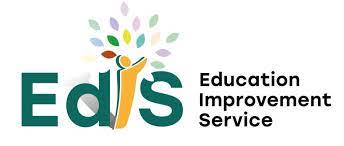 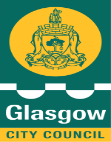 School Improvement Planning TemplateSchoolHollybrook AcademyLearning CommunityShawlands Learning CommunityLink OfficerAnne WoodsHead of ServiceDonnie MacLeodSchool Roll126Attendance Rate Pupils affected by the poverty related attainment gap (employment,  income,  housing,  health,  access to services,  education, crime), covid & other forms of poverty not listedOTHER – Pupils not in SIMD 1 & 2, not in receipt of school meals but affected by factors detailed above.Pupils affected by the poverty related attainment gap (employment,  income,  housing,  health,  access to services,  education, crime), covid & other forms of poverty not listedOTHER – Pupils not in SIMD 1 & 2, not in receipt of school meals but affected by factors detailed above.Grand Challenges 2023-26 (Grand challenges are the long term strategic changes you intend to achieve i.e ‘to improve attainment in literacy)Grand Challenges 2023-26 (Grand challenges are the long term strategic changes you intend to achieve i.e ‘to improve attainment in literacy)Engagement, participation and Inclusion: Creating a learning community, environment and curriculum which is safe and stimulating, meeting the needs of all our learners and our changing pupil population.Achievement and Progress: Planning, Recording, reporting and recognising attainment and achievement for all our learners, across all levels. Wellbeing and Learning: Developing an ethos for staff and young people to support wellbeing and learning using a shared language of emotional literacy, having a deeper understanding of the nurture principles across the school and using the local community to further develop learning spaces. Engagement, participation and Inclusion: Creating a learning community, environment and curriculum which is safe and stimulating, meeting the needs of all our learners and our changing pupil population.Achievement and Progress: Planning, Recording, reporting and recognising attainment and achievement for all our learners, across all levels. Wellbeing and Learning: Developing an ethos for staff and young people to support wellbeing and learning using a shared language of emotional literacy, having a deeper understanding of the nurture principles across the school and using the local community to further develop learning spaces. Challenge: Challenge: Challenge: Challenge: Challenge: Challenge: Challenge: Mission 1:  Mission 1:  Mission 1:  Mission 1:  Mission 1:  CostsCostsCommitments(sprints)Expected OutcomesMeasures of ImpactLead ResponsibilityTarget DateCorePEFChallenge 1:  Engagement, participation and Inclusion: Creating a learning community, environment and curriculum which is safe and stimulating, meeting the needs of all our learners and our changing pupil population.Challenge 1:  Engagement, participation and Inclusion: Creating a learning community, environment and curriculum which is safe and stimulating, meeting the needs of all our learners and our changing pupil population.Challenge 1:  Engagement, participation and Inclusion: Creating a learning community, environment and curriculum which is safe and stimulating, meeting the needs of all our learners and our changing pupil population.Challenge 1:  Engagement, participation and Inclusion: Creating a learning community, environment and curriculum which is safe and stimulating, meeting the needs of all our learners and our changing pupil population.Challenge 1:  Engagement, participation and Inclusion: Creating a learning community, environment and curriculum which is safe and stimulating, meeting the needs of all our learners and our changing pupil population.Challenge 1:  Engagement, participation and Inclusion: Creating a learning community, environment and curriculum which is safe and stimulating, meeting the needs of all our learners and our changing pupil population.Challenge 1:  Engagement, participation and Inclusion: Creating a learning community, environment and curriculum which is safe and stimulating, meeting the needs of all our learners and our changing pupil population.Mission 1:  As a school community support the practice and policy of a language and communication friendly environment and aim to successfully achieve the Language and communication award this year. . Mission 1:  As a school community support the practice and policy of a language and communication friendly environment and aim to successfully achieve the Language and communication award this year. . Mission 1:  As a school community support the practice and policy of a language and communication friendly environment and aim to successfully achieve the Language and communication award this year. . Mission 1:  As a school community support the practice and policy of a language and communication friendly environment and aim to successfully achieve the Language and communication award this year. . Mission 1:  As a school community support the practice and policy of a language and communication friendly environment and aim to successfully achieve the Language and communication award this year. . CostsCostsCommitments(sprints)Expected OutcomesMeasures of ImpactLead Responsibility: Louise HutchinsonTarget DateCorePEFAll staff to engage in the process of creating L+C friendly school.  Staff completed environmental audit of their class. Policy for L+c friendly approaches across all areas. Established procedures for L+C friendly classroom. L+C friendly corridors and open spaces. Observations of classes, spacesPupil questionnairesClearly defined areas in classesPupils confident using their space and accessing help and resources. L Lorenzzo, A N’Kere, G Rainey, G HendryNov 23£459To further develop our relationships policy to support the needs of our pupils An agreed policy in place. The school community  have clear policy and practice to promote positive behaviours and relationships. Staff, pupils, visitor feedback, Agreed  L+c school policy. Dec 23£50 (school fund)Challenge 1:  Engagement, participation and Inclusion Contd…Challenge 1:  Engagement, participation and Inclusion Contd…Challenge 1:  Engagement, participation and Inclusion Contd…Challenge 1:  Engagement, participation and Inclusion Contd…Challenge 1:  Engagement, participation and Inclusion Contd…Challenge 1:  Engagement, participation and Inclusion Contd…Challenge 1:  Engagement, participation and Inclusion Contd…Mission 2:   Increase knowledge, Understanding and confidence working across a range of levels in response to our changing pupil populationMission 2:   Increase knowledge, Understanding and confidence working across a range of levels in response to our changing pupil populationMission 2:   Increase knowledge, Understanding and confidence working across a range of levels in response to our changing pupil populationMission 2:   Increase knowledge, Understanding and confidence working across a range of levels in response to our changing pupil populationMission 2:   Increase knowledge, Understanding and confidence working across a range of levels in response to our changing pupil populationCostsCostsCommitments(sprints)Expected OutcomesMeasures of ImpactLead Responsibility: Kate ManzorTarget DateCorePEFDevelop programme of CPD to support changing needs of our pupilsPlanning for all learners is relevant, differentiated and appropriate to the needs of every learners. Staff use a variety of L+T methods to engage our more complex learners.100% staff to engage in at least 1 CPD opportunityEvaluations/ conversationsFaculty and whole staff discussions. CPD record of  Impact.Mairi Barrett, Megan Sanderson, Louise HarleyOct 23CPD costs- as requiredProgramme of Peer L+t support to be established across levels/ subject areas. (in HB and schools in community)Staff to increase K+U of pupil supports required across different levels. Increased staff confidence working across different levels. Creating an ethos of shared learning between staff and across schools100% staff to be involved in the shared learning exercise via cover TTSurveys to gauge confidenceL+T conversations. Peer Observation feedbackMairi Barrett, Megan Sanderson, Louise HarleyMay 24Evaluative Comment (HGIOS 4 Link Outcome to QI Challenge Questions)Evaluative Comment (HGIOS 4 Link Outcome to QI Challenge Questions)Evaluative Comment (HGIOS 4 Link Outcome to QI Challenge Questions)Evaluative Comment (HGIOS 4 Link Outcome to QI Challenge Questions)Evaluative Comment (HGIOS 4 Link Outcome to QI Challenge Questions)Evaluative Comment (HGIOS 4 Link Outcome to QI Challenge Questions)Evaluative Comment (HGIOS 4 Link Outcome to QI Challenge Questions)Challenge 2:  Achievement and Progress: Improved Planning, Recording and reporting for  all our learners with effective methods in place to capture and record pupil  achievements throughout their school journey.Challenge 2:  Achievement and Progress: Improved Planning, Recording and reporting for  all our learners with effective methods in place to capture and record pupil  achievements throughout their school journey.Challenge 2:  Achievement and Progress: Improved Planning, Recording and reporting for  all our learners with effective methods in place to capture and record pupil  achievements throughout their school journey.Challenge 2:  Achievement and Progress: Improved Planning, Recording and reporting for  all our learners with effective methods in place to capture and record pupil  achievements throughout their school journey.Challenge 2:  Achievement and Progress: Improved Planning, Recording and reporting for  all our learners with effective methods in place to capture and record pupil  achievements throughout their school journey.Challenge 2:  Achievement and Progress: Improved Planning, Recording and reporting for  all our learners with effective methods in place to capture and record pupil  achievements throughout their school journey.Challenge 2:  Achievement and Progress: Improved Planning, Recording and reporting for  all our learners with effective methods in place to capture and record pupil  achievements throughout their school journey.Mission 1:  To have clearly defined learning plans (lit, num + HWB) for all pupils that are accessible for all  which will to positively impact Learning, Teaching  and pupil support.Mission 1:  To have clearly defined learning plans (lit, num + HWB) for all pupils that are accessible for all  which will to positively impact Learning, Teaching  and pupil support.Mission 1:  To have clearly defined learning plans (lit, num + HWB) for all pupils that are accessible for all  which will to positively impact Learning, Teaching  and pupil support.Mission 1:  To have clearly defined learning plans (lit, num + HWB) for all pupils that are accessible for all  which will to positively impact Learning, Teaching  and pupil support.Mission 1:  To have clearly defined learning plans (lit, num + HWB) for all pupils that are accessible for all  which will to positively impact Learning, Teaching  and pupil support.CostsCostsCommitments(sprints)Expected OutcomesMeasures of ImpactLead Responsibility: Allison MacLeodTarget DateCorePEFTo develop comprehensive profiles linked to WAPs and L+T targets. Pupil Information (targets, goals, key information) captured in one document for ease of use re supports, monitoring and reporting. Questionnaires to all staffFaculty conversationsNurture target evaluationsStaff + Pupil conversationsMatthew Cavanagh, Mairi BarrettNov 23Further develop recording of Achievements for all. Effective system in place to record pupil achievements. All pupils have an accessible portfolio of achievements recording school journey.Portfolio of achievements for all ( esp s3 profiles and s6 leavers)Pupil/ staff feedbackWhole staff discussionsRoss Gallagher, Kenny FalconerClair TierneyDec 23£80 Challenge:  Achievement and Progress Contd…Challenge:  Achievement and Progress Contd…Challenge:  Achievement and Progress Contd…Challenge:  Achievement and Progress Contd…Challenge:  Achievement and Progress Contd…Challenge:  Achievement and Progress Contd…Challenge:  Achievement and Progress Contd…Mission 2:  To have robust system for tracking and monitoring for BGE , easily accessible by all staff for S1-S3. Mission 2:  To have robust system for tracking and monitoring for BGE , easily accessible by all staff for S1-S3. Mission 2:  To have robust system for tracking and monitoring for BGE , easily accessible by all staff for S1-S3. Mission 2:  To have robust system for tracking and monitoring for BGE , easily accessible by all staff for S1-S3. Mission 2:  To have robust system for tracking and monitoring for BGE , easily accessible by all staff for S1-S3. CostsCostsCommitments(sprints)Expected OutcomesMeasures of ImpactLead Responsibility: Joseph GlenTarget DateCorePEFTo develop staff K+U and confidence using Bsquared to support L+T in BGE. Staff to effectively track + monitor pupil progressStaff to effectively share pupil progress ( staff, parents, for reviews)Staff questionnairesFaculty discussionsReview of tracking documentsParent feedback. Jill Skelton, Tricia MacleanDec 23cost of additional licences To review current planning documents and assess suitability across all levels / classesWe will have robust and consistent policy in place for planning and tracking learning. Whole staff feedback/ discussionFaculty discussionsSurveysJill Skelton, Tricia MacleanMay 24Evaluative Comment (HGIOS 4 Link Outcome to QI Challenge Questions)Evaluative Comment (HGIOS 4 Link Outcome to QI Challenge Questions)Evaluative Comment (HGIOS 4 Link Outcome to QI Challenge Questions)Evaluative Comment (HGIOS 4 Link Outcome to QI Challenge Questions)Evaluative Comment (HGIOS 4 Link Outcome to QI Challenge Questions)Evaluative Comment (HGIOS 4 Link Outcome to QI Challenge Questions)Evaluative Comment (HGIOS 4 Link Outcome to QI Challenge Questions)Challenge 3: Wellbeing and Learning: Developing an ethos for staff and young people to support wellbeing and learning using a shared language of emotional literacy, having a deeper understanding of the nurture principles across the school and using the local community to further develop learning spacesChallenge 3: Wellbeing and Learning: Developing an ethos for staff and young people to support wellbeing and learning using a shared language of emotional literacy, having a deeper understanding of the nurture principles across the school and using the local community to further develop learning spacesChallenge 3: Wellbeing and Learning: Developing an ethos for staff and young people to support wellbeing and learning using a shared language of emotional literacy, having a deeper understanding of the nurture principles across the school and using the local community to further develop learning spacesChallenge 3: Wellbeing and Learning: Developing an ethos for staff and young people to support wellbeing and learning using a shared language of emotional literacy, having a deeper understanding of the nurture principles across the school and using the local community to further develop learning spacesChallenge 3: Wellbeing and Learning: Developing an ethos for staff and young people to support wellbeing and learning using a shared language of emotional literacy, having a deeper understanding of the nurture principles across the school and using the local community to further develop learning spacesChallenge 3: Wellbeing and Learning: Developing an ethos for staff and young people to support wellbeing and learning using a shared language of emotional literacy, having a deeper understanding of the nurture principles across the school and using the local community to further develop learning spacesChallenge 3: Wellbeing and Learning: Developing an ethos for staff and young people to support wellbeing and learning using a shared language of emotional literacy, having a deeper understanding of the nurture principles across the school and using the local community to further develop learning spacesChallenge 3: Wellbeing and Learning: Developing an ethos for staff and young people to support wellbeing and learning using a shared language of emotional literacy, having a deeper understanding of the nurture principles across the school and using the local community to further develop learning spacesChallenge 3: Wellbeing and Learning: Developing an ethos for staff and young people to support wellbeing and learning using a shared language of emotional literacy, having a deeper understanding of the nurture principles across the school and using the local community to further develop learning spacesMission 1:  Create a deeper understanding of Nurture and its importance on pupil support and learning across the schoolMission 1:  Create a deeper understanding of Nurture and its importance on pupil support and learning across the schoolMission 1:  Create a deeper understanding of Nurture and its importance on pupil support and learning across the schoolMission 1:  Create a deeper understanding of Nurture and its importance on pupil support and learning across the schoolMission 1:  Create a deeper understanding of Nurture and its importance on pupil support and learning across the schoolMission 1:  Create a deeper understanding of Nurture and its importance on pupil support and learning across the schoolMission 1:  Create a deeper understanding of Nurture and its importance on pupil support and learning across the schoolCostsCostsCommitmentsExpected OutcomesExpected OutcomesMeasures of ImpactMeasures of ImpactLead Responsibility: Nicole FotheringhamTarget DateCorePEFTo develop a fully inclusive Nurture programme that can be delivered by all and has the Nurture Principles at its core.Comprehensive programme in place for Nurture time. All pupils have identified key adult. Common lang embedded to support emotional literacyComprehensive programme in place for Nurture time. All pupils have identified key adult. Common lang embedded to support emotional literacyStaff/pupil surveyNurture observationsQA VisitsdiscussionsStaff/pupil surveyNurture observationsQA VisitsdiscussionsLynn RobertsonKaren DevineMay 24Resources for NurtureSchool work towards creating an inclusive mental health strategy for whole school community. School has robust structure in place to promote + support mental health across school community. School has robust structure in place to promote + support mental health across school community. Mental Health strategy in place, positive  conversation and pupil actions.staff  feedbackMental Health strategy in place, positive  conversation and pupil actions.staff  feedbackFrances AutyRobyn DelaneyBoyd LumsdenMay 24Staff training costsMission 2 : To further develop links with mental, physical, emotional health and learning pathwaysMission 2 : To further develop links with mental, physical, emotional health and learning pathwaysMission 2 : To further develop links with mental, physical, emotional health and learning pathwaysMission 2 : To further develop links with mental, physical, emotional health and learning pathwaysMission 2 : To further develop links with mental, physical, emotional health and learning pathwaysMission 2 : To further develop links with mental, physical, emotional health and learning pathwaysMission 2 : To further develop links with mental, physical, emotional health and learning pathwaysMission 2 : To further develop links with mental, physical, emotional health and learning pathwaysMission 2 : To further develop links with mental, physical, emotional health and learning pathwaysCommitmentsCommitmentsExpected OutcomesMeasures of ImpactLead Responsibility: Craig MilneLead Responsibility: Craig MilneTarget DateCorePEFSupport learning for Sustainability and taking learning beyond the classroom. Making positive connections in communityStaff will use outdoor spaces and local community for L+T. Pupils will be knowledgeable about their local community and importance of LfSStaff will use outdoor spaces and local community for L+T. Pupils will be knowledgeable about their local community and importance of LfS Increase in pupils fully engaged in learning. Successful attainment of SQA units.  Increase in pupils fully engaged in learning. Successful attainment of SQA units. Katherine ParharMayra HowieJohn BarbourDec 23trainingHire of relevant outdoor spaces. Staff group to lead Outdoor learning across the different curric areas.All s2/3 pupils to have Forrest school experience with positive impact on teamwork + confidence. Positive links made with local schools and staff.  Achieve Forest school status.All s2/3 pupils to have Forrest school experience with positive impact on teamwork + confidence. Positive links made with local schools and staff.  Achieve Forest school status.Pupil surveysEngagement logObservations and photosdiscussionsPupil surveysEngagement logObservations and photosdiscussionsLloyd KinnairdGraham MunroMay 24£1200   (staff training)Evaluative Comment (HGIOS 4 measuring impact and progress)Evaluative Comment (HGIOS 4 measuring impact and progress)Evaluative Comment (HGIOS 4 measuring impact and progress)Evaluative Comment (HGIOS 4 measuring impact and progress)Evaluative Comment (HGIOS 4 measuring impact and progress)Evaluative Comment (HGIOS 4 measuring impact and progress)Evaluative Comment (HGIOS 4 measuring impact and progress)Evaluative Comment (HGIOS 4 measuring impact and progress)Evaluative Comment (HGIOS 4 measuring impact and progress)